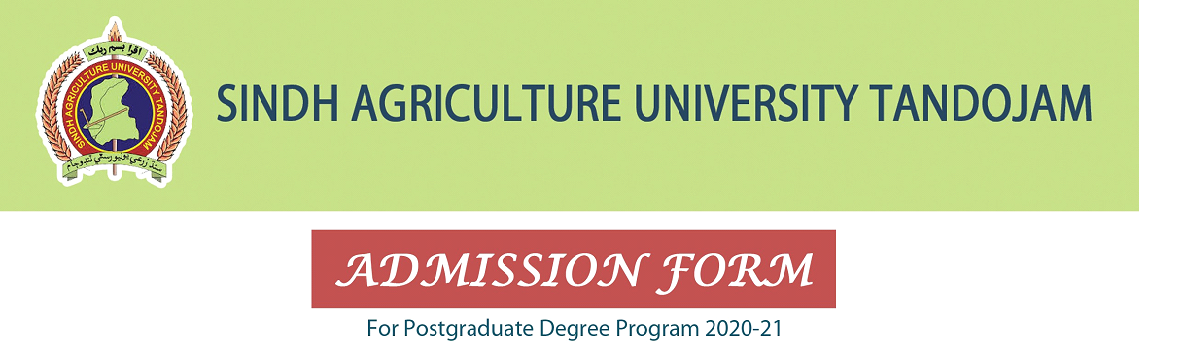 Examination FormPersonal and Academic Information Appear in the Following Papers List of Documents to be AttachedPrinted FormBank Demand Draft (as per fees of the student as given on webpage).PhotoNameFather’s NameSurname EmailCNICGender (Male / Female)Date of BirthCurrent AddressPermanent Address Registration Number Type of Exam (Regular/Supplementary/ BothFaculty (FCPD/FCPT/FASS/FAE/AHVS/SZABAC/KCAET/Sub Campus UKDepartment/ Institute /Center (if relevant)Degree Program (Undergraduate/ Postgraduate)Degree Program (B.Sc./M.Sc./B.E/M.E./M.Phil… )Academic Year of AdmissionPart (I /II /III /IV /V)Semester (I / II ) S #Course CodeTheory (Yes / No)Practical (Yes / No)1.2.3.4.5.6.7.8.9.10.11.12.1314.15.